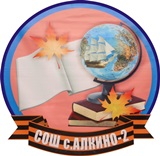 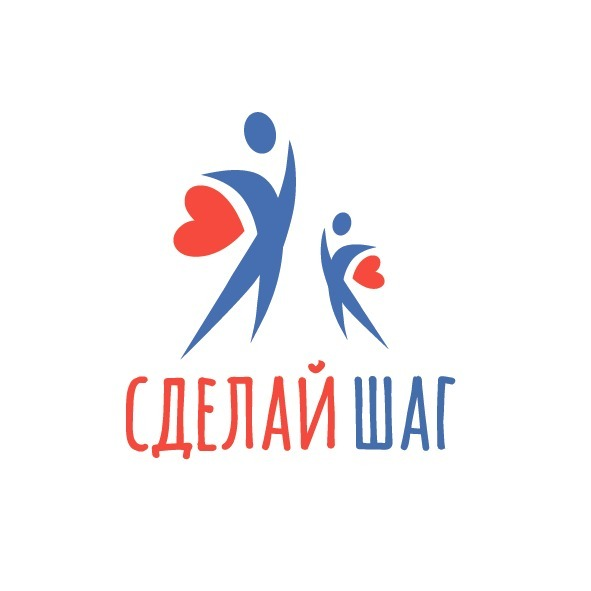 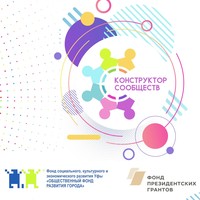      С ноября 2019 года  СОШ с. Алкино – 2   принимает участие  в Межрегиональном проекте «Конструктор сообществ», организованном республиканским «Общественным фондом  развития города». Проект направлен  на создание условий для развития сообществ в 25 муниципалитетах Республики Башкортостан и 2 муниципальных образованиях соседних регионов Приволжского и Уральского федерального округов,  где люди объединены по интересам и чем-то занимаются, помогает  разобраться в тематике сообществ: как они создаются, чем занимаются, какие есть формы, какие методы они используют для своей работы.      Данный проект стал победителем Второго конкурса Фонда президентских грантов 2019 года на развитие гражданского общества  и  реализуется при поддержке Общественной палаты Республики Башкортостан, Совета городского округа город Уфа, Администрации городского округа город Уфа.
Срок реализации проекта: ноябрь 2019 г.- ноябрь 2020 г.
            В рамках проекта команда СОШ с. Алкино -2 «Сделай шаг» провела  мониторинг сообществ в Чишминском  районе, познакомилась с их лидерами, сформировала реестр сообществ.      По итогам мониторинга были выбраны  5 лидеров сообществ Чишминского района,  которые вошли в расширенный состав команды,  и  в дальнейшем будут помогать  команде  планировать и реализовывать ярмарку сообществ.       В расширенный состав нашей команды входят:  - представитель ОМСУ Батршина М. Т., - представитель НКО Насыбуллина Г. А.; - представитель муниципальной организации /школа, музей, библиотека и т.д./ Загидуллина Г. М.;  - лидер общественного мнения территории Кунцевич А. В.; - лидеры сообществ: Данилова Л. Л. (Совет  ветеранов с. Алкино -2);  Исаев А. Е. («Ветераны Афганистана Чишминского района»); Благочиннов В. Н. ( «Боевое братство»  с. Алкино- 2); Габидуллин З. З. («Ветераны пограничных войск»); Муслимова А.Ф.  («Рухият»).#конструкторсообществ#конструкторсообществалкино2#фондпрезидентскихгрантов#фондофрг      
           